Когда отмечается всемирный день здоровья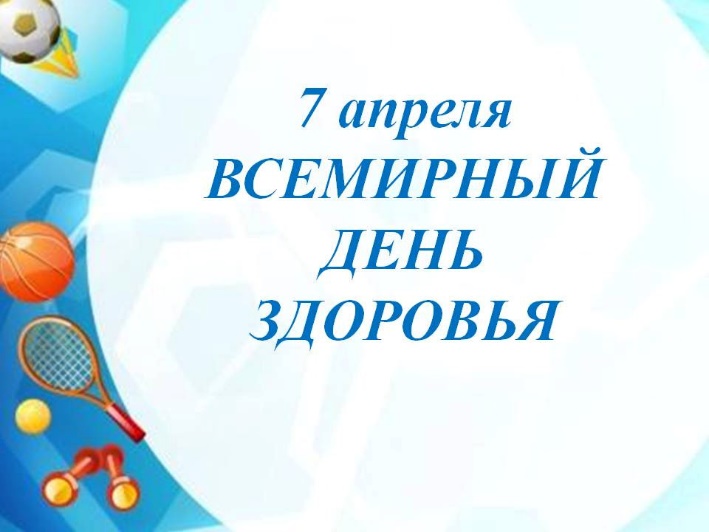 Всемирный день здоровья 2023 отмечается 7 апреля. Это важный праздник для каждого, кто заботится о своем благополучии, здоровом теле и крепком духе.История праздникаТема здоровья уже многие века затрагивает умы человечества. С каждым десятилетием продолжительность жизни человека увеличивается — все благодаря постоянному развитию, совершенствованию медицины и регулярных открытий в этой области. Еще несколько десятков лет назад люди умирали от болезней, которые сейчас успешно лечатся и не вызывают панического страха и растерянности. Однако существует немало пробелов и нерешенных проблем в области медицины, которые требуют ежедневной проработки.Рассматривая этот вопрос с глобальной точки зрения, постоянно ухудшающаяся ситуация с экологией, нестабильной экономикой, отсутствием доступной медицины в некоторых странах не способствует качественной и здоровой жизни. Для решения этих вопросов была создана Всемирная организация здравоохранения, в обязанности которой входит разработка научных программ и исследований, создание стандартов и контроль в их всеобщем соблюдении, оценка ситуации в области здравоохранения и принятие мер для ее улучшения. ВОЗ сотрудничает со многими странами и правительствами в осуществлении национальных стратегий и соблюдении коллективных обязательств. Они консультируют министерства здравоохранения разных государств, содействуют расширению возможностей по профилактике, лечению и помощи во всех сферах здравоохранения. Датой появления ВОЗ считается 7 апреля 1948 года, когда был подписан устав организации. А начиная с 1950 года в эту же дату появился Всемирный день здоровья, позволяющий ежегодно поднимать вопросы, которые затрагивают все человечество и непосредственно влияют на нашу жизнь. Это наше здоровье и долголетие.Ежегодно всемирный день здоровья проходит под определенным лозунгом и имеет четкую тематику. Девиз компании 2023 года: «ЗДОРОВЬЕ ДЛЯ ВСЕХ!»